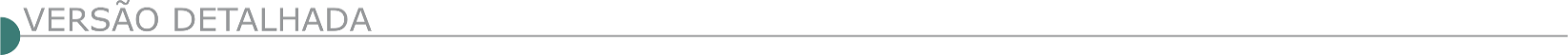 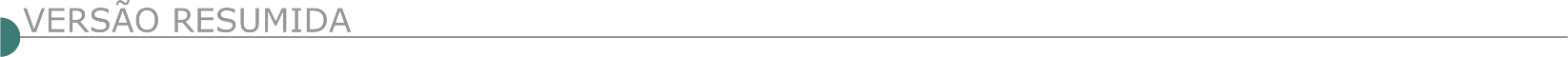 ESTADO DE MINAS GERAISCONSÓRCIO INTERMUNICIPAL PARA O DESENVOLVIMENTO AMBIENTAL SUSTENTÁVEL DO NORTE DE MINASCONCORRÊNCIA ELETRÔNICA Nº 1/2024Objeto: Conservação e manutenção viária, incluindo contenções e obras de arte especiais modulares. Abertura das Propostas: 14/05/2024, 08h30 www.codanorte.mg.gov.br www.portaldecompraspublicas.com.br licitacoes@codanorte.mg.gov.br.CONCORRÊNCIA ELETRÔNICA Nº 2/2024 Objeto: Construção da Usina de Triagem e Compostagem de Resíduos Sólidos Urbanos em Diamantina/MG. Abertura das Propostas: 15/05/2024, 08h30 www.codanorte.mg.gov.br www.portaldecompraspublicas.com.br licitacoes@codanorte.mg.gov.br.PREFEITURA MUNICIPAL DE AIMORÉSCONCORRÊNCIA Nº 02/2023Objeto: Contratação de Prestação de Serviços de Tapa Buraco com PMF com fornecimento do material betuminoso (Execução incluindo usinagem, aplicação da massa, pintura de ligação, fornecimento e transporte dos agregados e do material betuminoso) na sede do Município de Aimorés/MG. Abertura: 19/04/2024 às 08h00min. Mais informações à Av. Raul Soares, nº 310, Centro, Aimorés/MG, telefone: (33) 3267-1932, site: www.aimores.mg.gov.br e www.licitardigital.com.br.CONCORRÊNCIA Nº 03/2023Objeto: Execução da Obra de Construção de Faixas Elevadas de travessia de pedestres na frente das Escolas: Escola Estadual Machado de Assis”, “Escola Estadual Américo Martins da Costa”, “Escola Municipal Teixeira Soares” e “Escola Municipal Abelhinhas” na Sede do Município de Aimorés/MG, incluindo mão de obras e materiais. Abertura: 19/04/2024 às 10h00min.. Mais informações à Av. Raul Soares, nº 310, Centro, Aimorés/MG, telefone: (33) 3267-1932, site: www.aimores.mg.gov.br e www.licitardigital.com.br.PREFEITURA MUNICIPAL DE ARGIRITA - CONCORRÊNCIA N° 001/2024Objeto: Contratação de empresa especializada do ramo de ENGENHARIA CIVIL PARA EXECUÇÃO DE CONSTRUÇÃO DE UNIDADE BÁSICA DE SAÚDE – UBS, NO MUNICÍPIO DE ARGIRITA, conforme especificado no Estudo Técnico Preliminar e detalhado nos memoriais descritivos, planilhas orçamentárias, cronogramas físico-financeiros, projetos arquitetônicos, projetos básicos, EM ATENDIMENTO A SOLICITAÇÃO DA SECRETARIA MUNICIPAL DE SAÚDE. RECEBIMENTO DAS PROPOSTAS E DOCUMENTOS DE HABILITAÇÃO: das 08h00m do dia 04/04/2024, às 07h30m do dia 24/05/2024. DATA DA SESSÃO: 24/05/2024 HORÁRIO: 08h30min. LOCAL: Portal de Compras Públicas – www.portaldecompraspublicas.com.br. Menor Preço MODO DE DISPUTA: Aberto Impugnações e Esclarecimentos até às 16 horas do dia 21/05/2024. CONSULTAS AO EDITAL, AVISOS E ESCLARECIMENTOS: na internet, no SITE www.argirita.mg.gov.br, www.portaldecompraspublicas.com.br, site do PNCP; TELEFONE (32) 3445-1288/1176/1179; E-MAIL: licitacao@argirita.mg.gov.br, ou PESSOALMENTE COM A EQUIPE DE LICITAÇÕES no endereço da PREFEITURA MUNICIPAL (Rua Joaquim Babosa de Castro, nº 22 – Centro, Argirita - MG). VEÍCULOS DE PUBLICAÇÕES: Portal Nacional de Compras Públicas, Imprensa Oficial do Município (Jornal Eletrônico da Associação Mineira dos Municípios – AMM), Diário Oficial do Estado de Minas Gerais, Jornal de Grande Circulação e no site www.argirita.mg.gov.br.PREFEITURA MUNICIPAL DE CAPELINHA - CONCORRÊNCIA ELETRÔNICA Nº 01/2024Objeto: Execução de obra de construção de usina de triagem e compostagem - UTC na zona rural do Município de Capelinha/MG. Abertura: 22/04/2024 às 08h30min. Informações: Site: www.pmcapelinha.mg.gov.br. Telefone: (33) 3516-1348.PREFEITURA MUNICIPAL DE CAPITÓLIO - CONCORRÊNCIA Nº 01/2024Objeto: Contratação de empresa especializada para Pavimentação Asfáltica em Concreto Betuminoso Usinado a Quente (C.B.U.Q), Rede De Captação De Águas Pluviais (Drenagem) a Estrada Municipal De Macaúbas/Capitólio. Entrega da proposta comercial será até às 09:00 horas do dia 23/04/2024, sendo abertura da sessão às 09:30 horas do dia 23/04/2024 pela plataforma www.novobbmnet.com.br/. Informações través do telefone (37) 33730300 ou www.capitolio.mg.gov.br ou www.novobbmnet.com.br/.PREFEITURA MUNICIPAL DE CHAPADA DO NORTE - CONCORRÊNCIA ELETRÔNICA Nº 1/2024Objeto: Contratação de empresa para realização de obra de adequações de estradas vicinais. DATA DE ABERTURA: 19/04/2024 às 09:00hs. LOCAL: Plataforma de Licitações LICITAR DIGITAL - www.licitardigital.com.br. MAIORES INFORMAÇÕES: licitacao@chapadadonorte.mg.gov.br e no site www.chapadadonorte.mg.gov.br.PREFEITURA MUNICIPAL DE CONGONHAL - CONCORRÊNCIA Nº 2/2024Objeto: Execução de obra de ampliação da sede do centro de referência de assistência social, CRAS, do município de Congonhas/Mg. Endereço eletrônico: licitacao01@congonhal.mg.gov.br e PNCP www.pncp.gov.br. As propostas serão recebidas até 08/05/2024 as 09h15mim.PREFEITURA MUNICIPAL DE COROACI - PREFEITURA MUNICIPAL AVISO DE LICITAÇÃO – CONCORRÊNCIA ELETRÔNICA Nº 001/2024Objeto: Execução de obras e serviços de engenharia para calçamento em bloco sextavado. O julgamento das propostas de preços e habilitação ocorrerão no dia 23/04/2024, às 09h00m, através da plataforma “LicitarDigital” pelo link: www.licitardigital.com.br. Informações no tel: (33) 9.8451-8656.PREFEITURA MUNICIPAL DE CORONEL FABRICIANO - CONCORRÊNCIA ELETRÔNICA Nº 001/2024Objeto: Execução da Pavimentação em Bloco Intertravado e Drenagem da Estrada da Serra do Cocais – Coronel Fabriciano. O Edital encontra-se disponível pelos endereços eletrônicos www.fabriciano.mg.gov.br e https://ammlicita.org.br/. A abertura da sessão pública ocorrerá em 23/04/2024 às 13h30min pelo endereço eletrônico https://ammlicita.org.br/.PREFEITURA MUNICIPAL DE CORONEL XAVIER CHAVES - RETIFICAÇÃO - CONCORRÊNCIA ELETRÔNICA N°02/2024Objeto: Construção de galpão multiuso no centro de tradições afrodescendentes localizadas no município de Coronel Xavier Chaves/Mg. A administração municipal torna público que houve alterações no edital supracitado, prorrogando a data de abertura da sessão, entre outros prazos. DISPUTA: 29/04/2024, às 08h30min, na Plataforma LICITA PP, https://coronelxavierchaves.licitapp.com.br//. A errata e o edital retificado estão disponíveis no site www.coronelxavierchaves.mg.gov.br, mais informações na prefeitura municipal à Rua Padre Reis, 84, Centro, Coronel Xavier Chaves/MG, no horário de 08h00min às 12h00min e de 13h00min às 16h00min. Tel.: (32) 3357-1235 / (32) 9 9199-6496 (WhatsApp).PREFEITURA MUNICIPAL DE CÓRREGO DO BOM JESUS - CONCORRÊNCIA Nº 01/2024Objeto:  Execução de obra de engenharia de pavimentação em Piso Intertravado em trechos da Estrada Municipal no Bairro Posses, com execução mediante o Regime de Empreitada Global, com fornecimento de material e mão de obra, conforme solicitação da Secretaria Municipal de Obras. Entrega e abertura dos envelopes no dia 09/05/2024 as 09h00min. Edital e mais informações na Sede da Prefeitura na Rua Doze de Dezembro, nº 347, telefone: (35) 3432-1122, site: www.corregodobomjesus.mg.gov.br ou pelo e-mail: compras@corregodobomjesus.mg.gov.br.PREFEITURA MUNICIPAL DE GRÃO MOGOL - CONCORRÊNCIA N° 2/24Objeto: Contratação de pessoa jurídica p/conclusão da obra de construção quadra coberta na Esc. Munic. Afrânio A. Figueiredo na Com. Habilitação: 16/5/24 as 9h. E-mail licitagraomogol.mg@gmail.com, site www.graomogol.mg.gov.br.PREFEITURA MUNICIPAL DE ITABIRA - REAVISO - CONCORRÊNCIA PÚBLICA Nº 032/2023 Objeto: Construção de quadra esportiva no Bairro Barreiro, no Município de Itabira/MG, em atendimento à solicitação da Secretaria Municipal de Obras, Transporte e Trânsito, nos termos da lei federal 8.666/93 e suas alterações posteriores. A cópia do edital referente a esta Concorrência poderá ser adquirida junto a Coordenadoria de Contratos da Prefeitura de Itabira, no horário de 12h às 17h, a partir do dia 04/04/2024 até o dia 06/05/2024, através do e-mail contratositabira@yahoo.com.br. A entrega dos envelopes de “habilitação” e “proposta de preços”, deverá ser realizada na Diretoria de Atendimento e Protocolo, 2° andar, no Anexo Dom Mário Teixeira Gurgel da Prefeitura Municipal de Itabira, até às 13h do dia 06/05/2024 e o início da reunião de abertura dos envelopes dar-se-á dia 06/05/2024, às 14h30min, na sala de reuniões da Coordenadoria de Contratos - Prédio do Areão, 2º andar, situado na Rua Venâncio Augusto Gomes, nº 50, Major Lage de Cima em Itabira/MG.PREFEITURA MUNICIPAL DE LAGOA GRANDE - CONCORRÊNCIA ELETRÔNICA Nº: 006/2024Objeto: Construção de Unidade Básica de Saúde no bairro Alvorada em Lagoa Grande-MG. Data da abertura: 23/04/2024 ás 08:30 horas. Maiores informações e o edital completo poderão ser obtidos com a Agente de Contratação. Tel: (034) 3816-2926 ou pelo e-mail: licitacao.lagoagrande@hotmail.com.PREFEITURA MUNICIPAL DE LAGOA SANTA PREFEITURA MUNICIPAL CONCORRÊNCIA ELETRÔNICO Nº 002/2024Objeto: Realização das obras de construção do Batalhão da Polícia Militar de Minas Gerais no Município de Lagoa Santa/MG, com recebimento das propostas comerciais até 09h. O edital na íntegra estará disponível nos sites www.lagoasanta.mg.gov.br e https://app.licitardigital.com.br/.PREFEITURA MUNICIPAL DE MOEDA - CONCORRÊNCIA ELETRÔNICA Nº 1/2024Objeto: Execução de obra de reforço de passeio (calçada) na Avenida Prefeito Oswaldo Fonseca Machado, visando atender demanda da Secretaria de Infraestrutura do Município de Moeda/MG. A sessão eletrônica se realizará no dia 22/04/2024, às 09hs, através do site: www.licitardigital.com.br. Maiores informações no telefone: (31) 3575-1135 ou e-mail: licitacao@moeda.mg.gov.br, www.moeda.mg.gov.br.PREFEITURA MUNICIPAL DE OLHOS D’ÁGUACONCORRÊNCIA PRESENCIAL Nº 2/2024
Objeto: Pavimentação Ruas A e B, Com. Macaúbas-Plano de Ação. Habilitação: 17/5/24-9h. licitacao@olhosdagua.mg.gov.br, www.olhosdagua.mg.gov.br.PREFEITURA MUNICIPAL DE OURO PRETO - TOMADA DE PREÇOS Nº19/2023Objeto: Execução do serviço técnico de restauração e reforma da Escola Municipal Alfredo Baeta, situado na Rua Alvarenga, 400, Bairro Cabeças, pertencente ao município de Ouro Preto. Protocolo dos envelopes de habilitação e proposta de preços até às 13h30min do dia 22/04/2024, início da sessão dia 22/04/2024 às 14h00min. Edital no site www.ouropreto.mg.gov.br, link licitações. Informações:(31) 3559- 3301.PREFEITURA MUNICIPAL DE PATOS DE MINAS - CONSÓRCIO PÚBLICO INTERMUNICIPAL DE DESENVOLVIMENTO SUSTENTÁVEL DO ALTO PARANAÍBA - CISPAR - PREGÃO ELETRÔNICO Nº 06/2024Objeto: Conservação e manutenção (Preventiva e corretiva com fornecimento de materiais, equipamentos e mão de obra) dos prédios públicos Municipais (próprios e/ou conveniados) para atender diversas áreas de interesse dos Municípios consorciados ao CISPAR. Data de abertura: 18/04/2024 às 09h00min. O Edital se encontra disponível no site: https://www.comprascispar.com.br/.PREFEITURA MUNICIPAL DE PONTO CHIQUE - RETIFICAÇÃO - CONCORRÊNCIA ELETRÔNICA Nº 01/2024Objeto:  A Construção do portal de entrada da cidade de Ponto Chique-Mg. Onde se lê Abertura: 25/04/2024, às 09:00 horas, leia-se 19/04/2024, às 09:00. E onde se lê no site https://comprasbr.com.br/ leia-se no site www.licitardigital.com.br. Informações no E-mail: licitacaopontochique2017@gmail.com e no site https://www.pontochique.mg.gov.br/site/servicos/0/editais-de-licitacoes.html.PREFEITURA MUNICIPAL DE SANTA CRUZ DE MINASPREGÃO ELETRÔNICO Nº 001/2024Objeto: Objetivando a Reforma do prédio da UBS, conforme especificações do Termo de Referência. Abertura dia 18/04/2024, às 09:00 horas.PREGÃO ELETRÔNICO Nº 002/2024Objeto: Objetivando a ampliação do almoxarifado da Farmácia de Minas, conforme especificações do Termo de Referência. Abertura dia 19/04/2024, às 09:00 horas.PREGÃO ELETRÔNICO Nº 003/2024Objeto: Objetivando a ampliação da Escola Municipal Luzia Ferreira, conforme especificações do Termo de Referência. Abertura dia 22/04/2024, às 09:00 horas. Todos os pregões serão realizados através da Plataforma de Pregão Eletrônico http://santacruzdeminas.licitapp.com.br/. Mais informações poderão ser obtidas através do tel.: 0800 032 1166 ou no site: www.santacruzdeminas.mg.gov.br.PREFEITURA MUNICIPAL DE SÃO JOÃO DO PARAÍSOCONCORRÊNCIA ELETRÔNICA Nº 002/2024 Objeto: Execução de reforma e ampliação da Escola Estadual Divane Rocha de Sá, no município de São João do Paraíso, a realizar-se no dia 19/04/2024 as 09h00. Informações e cópia do edital. Fone (38)3832-1135 ou e-mail: licitacaosjp@gmail.com ou site: www.sjparaiso.mg.gov.brCONCORRÊNCIA ELETRÔNICA Nº 003/2024Objeto: Execução de reforma e ampliação da Escola Municipal Benjamim Costant, no município de São João do Paraíso/MG, a realizar-se no dia 22/04/2024 as 09h00. Informações e cópia do edital. Fone (38)3832-1135 ou e-mail: licitacaosjp@gmail.com ou site: www.sjparaiso.mg.gov.br.CONCORRÊNCIA ELETRÔNICA Nº 004/2024 Objeto: Execução de reforma e ampliação da Escola Municipal Elza Mendes Lucas, no município de São João do Paraíso/MG, a realizar-se no dia 23/04/2024 as 09h00. Informações e cópia do edital. Fone (38)3832-1135 ou e-mail: licitacaosjp@gmail.com ou site: www.sjparaiso.mg.gov.br.PREFEITURA MUNICIPAL DE SACRAMENTO - ALTERAÇÃO - CONCORRÊNCIA ELETRÔNICA Nº 3/2024Objeto: Execução de recapeamento de vias públicas no Perímetro Urbano do município de Sacramento/MG. O Município de Sacramento, Estado de Minas Gerais, através da Agente de Contratação, Esdra Inácio Alves, torna público o Aviso de Antecipação de data da Sessão Pública do Processo em epígrafe, considerando a alínea 'a', do inciso II, do art. 55, da Lei Federal nº. 14.133/2021. Fim do recebimento das propostas: às 8 horas do dia 19 de abril de 2024, sendo a fase de lances prevista para as 9h do mesmo dia. O documento, na íntegra, se encontra publicado no site oficial do Município e na Plataforma Portal Bolsa Nacional de Compras - BNC -.PREFEITURA MUNICIPAL DE SANTA CRUZ DO ESCALVADO - CONCORRÊNCIA Nº 7/2024Objeto: Estará recebendo propostas comerciais para contratação de empresa para execução de calçamento tipo bloquete em trecho da estrada publica vicinal na comunidade de boa vista, Zona Rural de Santa Cruz do Escalvado (MG), que até o dia 22 de abril de 2024 às 09:00 horas. Maiores informações pelo telefone (31) 3883-1153.PREFEITURA MUNICIPAL DE SANTA CRUZ DE MINASPREGÃO ELETRÔNICO Nº 1/2024Objeto: Reforma do prédio da UBS, conforme especificações do Termo de Referência. Abertura dia 18/04/2024, às 09:00 horas; Todos os pregões serão realizados através da Plataforma de Pregão Eletrônico http://santacruzdeminas.licitapp.com.br. Mais informações poderão ser obtidas através do tel.: 0800 032 1166 ou no site: www.santacruzdeminas.mg.gov.br.PREGÃO ELETRÔNICO Nº 2/2024Objeto: Ampliação do almoxarifado da Farmácia de Minas, conforme especificações do Termo de Referência. Abertura dia 19/04/2024, às 09:00 horas; Todos os pregões serão realizados através da Plataforma de Pregão Eletrônico http://santacruzdeminas.licitapp.com.br. Mais informações poderão ser obtidas através do tel.: 0800 032 1166 ou no site: www.santacruzdeminas.mg.gov.br.PREGÃO ELETRÔNICO Nº 3/2024Objeto: Ampliação da Escola Municipal Luzia Ferreira, conforme especificações do Termo de Referência. Abertura dia 22/04/2024, às 09:00 horas. Todos os pregões serão realizados através da Plataforma de Pregão Eletrônico http://santacruzdeminas.licitapp.com.br. Mais informações poderão ser obtidas através do tel.: 0800 032 1166 ou no site: www.santacruzdeminas.mg.gov.br.PREFEITURA MUNICIPAL DE TAQUARAÇU DE MINAS - CONCORRÊNCIA ELETRÔNICA Nº 2/2024Objeto: Execução de calçamento em Bloquete na Rua 01, da localidade Campo Santo Antônio, e Ruas 02 e 03, da Localidade Ferreira, no Município de Taquaraçu de Minas, com abertura no dia 23 de abril de 2024 às 09h00min, no endereço eletrônico: www.ammlicita.org.br. Informações complementares poderão ser obtidas à Rua Dr. Tancredo Neves, nº 225, Centro, ou pelo telefone: (31) 3684-1111.PREFEITURA MUNICIPAL DE UBERABA AVISO DE LICITAÇÃO CONCORRÊNCIA Nº 15/2024Objeto: Reforma e ampliação da unidade de saúde da família Nossa Senhora Aparecida (Serrinha), em atendimento à Secretaria da Saúde. Recebimento das propostas por meio eletrônico: A partir das 12h00 min do dia 08/04/2024. Fim do recebimento das propostas/início da disputa: Às 09h00 min do dia 23/04/2024. Abertura da sessão de disputa de preços: Às 10h00 min do dia 23/04/2024. Modo de Disputa: Aberto e Fechado. Valor estimado da licitação: R$ 915.116,55. Informações: O edital da Concorrência Eletrônica n° 15/2024 estará disponível a partir das 19h00 min do dia 02/04/2024 através dos seguintes acessos: Portal eletrônico oficial do Município de Uberaba/MG, pelo link: https://prefeitura.uberaba.mg.gov.br/portalcidadao; Portal Nacional de Compras Públicas (PNCP), pelo link: https://www.gov.br/pncp/pt-br. Plataforma eletrônica de licitações (LICITAR DIGITAL), pelo link: https://ammlicita.org.br/. Demais informações podem ser obtidas pelo telefone (34) 3331-2750 // 3331 - 2706 e/ou e-mail: licitacao.sms@uberaba.mg.gov.br.PREFEITURA MUNICIPAL DE VARGEM ALEGRE - PREGÃO ELETRÔNICO Nº 007/2024 Objeto: Execução da obra de drenagem e pavimentação asfáltica da Rua Satil Lisboa no município, recurso proveniente do Contrato de Repasse 929218/2022 MIDR/CAIXA, consistindo no fornecimento de mão de obra, materiais, equipamentos e quaisquer outros objetos inerentes à execução, conforme especificações contidas nos anexos do edital. Abertura/Análise de Propostas: 22/04/2024 às 08h15min.. Local: https://novobbmnet.com.br/. Edital endereço eletrônico: www.novobbmnet.com.br e www.vargemalegre.mg.gov.br. Tel.: (33) 3324-1000.ESTADO DA BAHIAEMBASA - EMPRESA BAIANA DE ÁGUAS E SANEAMENTO S.A. - AVISO DA LICITAÇÃO Nº 032/24Objeto: Execução de extensão de rede coletora e ramais prediais no bairro Vila Beata, SES Santa Cruz Cabrália - BA. Disputa: 29/04/2024 às 15h. (Horário de Brasília-DF). Recursos Financeiros: Próprios. O Edital e seus anexos encontram-se disponíveis para download no site www.licitacoes-e.com.br. (Licitação BB nº: 1042535). O cadastro da proposta deverá ser feito no site www.licitacoes-e.com.br, antes da abertura da sessão pública. Informações através do e-mail: plc.esclarecimentos@embasa.ba.gov.br ou por telefone: (71) 3372-4756/4764.ESTADO DO ESPIRITO SANTOCESAN - COMPANHIA ESPÍRITO SANTENSE DE SANEAMENTO - ADIAMENTO - LICITAÇÃO Nº 005/2024Objeto: Execução de obras e serviços de ampliação do sistema de esgotamento sanitário da Orla Norte de Aracruz, Estado do Espírito Santo. Limite de acolhimento das propostas: dia 12/6/2024, às 9h Abertura: dia 12/6/2024, às 9h. Início da Sessão de Disputa: dia 12/6/2024, às 9h30min. Informações através do E-mail licitacoes@cesan.com.br ou Tel.: 0xx (27) 2127-5119.ESTADO DO MATO GROSSOSINFRA -  SECRETARIA DE ESTADO DE INFRAESTRUTURA E LOGÍSTICA - CONCORRÊNCIA PÚBLICA ELETRÔNICA - EDITAL N. 14/2024Objeto: Execução da obra de implantação e pavimentação da rodovia MT-430, trecho: Entrº MT-437 - Entrº MT-431, no segmento Km 50,47 - Km 100,36, com extensão de 49,89 km, localizada no município de Confresa/Vila Rica/MT. Lote: ÚNICO. O Edital será disponibilizado no dia 04/04/2024, a partir das 14h00 (horário local), pelo endereço eletrônico www.sinfra.mt.gov.br, acessando o menu “serviços” e o submenu “licitações e editais”. Entrega e envio das propostas e documentos de habilitação no SIAG: de 04/04/2024 a 04/05/2024, período integral, e no dia 06/05/2024 até as 08h30min (horário de Cuiabá/MT). ABERTURA DAS PROPOSTAS: 06/05/2024 às 09h00min (horário de Cuiabá/MT), através do site http://seplag.mt.gov.br/ - link: https://aquisicoes.seplag.mt.gov.br. EDITAL DISPONIBILIZADO: disponível para consulta no site da Secretaria de Estado de Infraestrutura e Logística - SINFRA: www.sinfra.mt.gov.br e Portal de aquisições MT: www.seplag.mt.gov.br - Link: https://aquisicoes.seplag.mt.gov.br. Informações gerais: telefone nº. (65) 3613-0529 e-mail: cpl@sinfra.mt.gov.br.- PUBLICIDADE –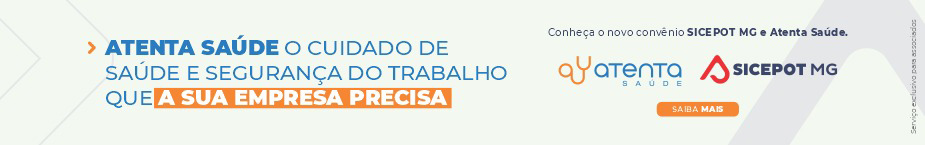 ÓRGÃO LICITANTE: COPASA-MGEDITAL: LICITAÇÃO Nº CPLI. 1120240041Endereço: Rua Carangola, 606, térreo, bairro Santo Antônio, Belo Horizonte/MG.Informações: Telefone: (31) 3250-1618/1619. Fax: (31) 3250-1670/1317. E-mail: Endereço: Rua Carangola, 606, térreo, bairro Santo Antônio, Belo Horizonte/MG.Informações: Telefone: (31) 3250-1618/1619. Fax: (31) 3250-1670/1317. E-mail: OBJETO: execução, com fornecimento parcial de materiais e equipamentos, das obras e serviços de Implantação do Sistema de Esgotamento Sanitário dasLocalidades de Gagé e São Gonçalo do Brandão – 1ª Etapa, pertencentes ao município de Conselheiro Lafaiete / MG.DATAS: 1.1 A Sessão de Recebimento dos Envelopes de nº 01 (Proposta de Preços) e nº 02 (Documentos de Habilitação) e Abertura dos Envelopes de nº 01 (Proposta de Preços), será realizada às 08:30 horas do dia 26 de abril de 2024Prazo de execução: 12 mesesVALORESVALORESValor Estimado da ObraCapital Social Igual ou SuperiorR$ 9.986.772,38-CAPACIDADE TÉCNICA: a) Rede de esgoto ou pluvial com diâmetro nominal (DN) igual ou superior a 150 (cento e cinquenta); b) Ligação Predial de Esgoto;CAPACIDADE TÉCNICA: a) Rede de esgoto ou pluvial com diâmetro nominal (DN) igual ou superior a 150 (cento e cinquenta); b) Ligação Predial de Esgoto;CAPACIDADE OPERACIONAL: a) Rede de esgoto ou pluvial com diâmetro nominal (DN) igual ou superior a 150 (cento e cinquenta) e com extensão igual ou superior a 8.500 (oito mil e quinhentos) m b) Ligação Predial de Esgoto com quantidade igual ou superior a 400 (quatrocentas) unidades; c) Pavimento asfáltico (CBUQ e/ou PMF) com quantidade igual ou superior a 2.900 (dois mil e novecentos) m²; d) Base compactada para pavimento, de qualquer tipo, com quantidade igual ou superior a 980 (novecentos e oitenta) m³;CAPACIDADE OPERACIONAL: a) Rede de esgoto ou pluvial com diâmetro nominal (DN) igual ou superior a 150 (cento e cinquenta) e com extensão igual ou superior a 8.500 (oito mil e quinhentos) m b) Ligação Predial de Esgoto com quantidade igual ou superior a 400 (quatrocentas) unidades; c) Pavimento asfáltico (CBUQ e/ou PMF) com quantidade igual ou superior a 2.900 (dois mil e novecentos) m²; d) Base compactada para pavimento, de qualquer tipo, com quantidade igual ou superior a 980 (novecentos e oitenta) m³;ÍNDICES ECONÔMICOS: CONFORME EDITAL. ÍNDICES ECONÔMICOS: CONFORME EDITAL. OBSERVAÇÕES: Para acesso ao sistema eletrônico, os interessados deverão credenciar-se pelo site www.copasa.com.br, obedecendo a todas as instruções nele contidas, antes da data de realização desta Licitação, definida no item 1.2 deste Edital. 1.4.2 Para o credenciamento deverá ser observado, especificamente, o item “Cadastro de Fornecedores” da página de instruções do site www.copasa.com.br. As informações complementares para credenciamento poderão ser obtidas pelos telefones: (31) 3250-1746 ou 3250-1597.OBSERVAÇÕES: Para acesso ao sistema eletrônico, os interessados deverão credenciar-se pelo site www.copasa.com.br, obedecendo a todas as instruções nele contidas, antes da data de realização desta Licitação, definida no item 1.2 deste Edital. 1.4.2 Para o credenciamento deverá ser observado, especificamente, o item “Cadastro de Fornecedores” da página de instruções do site www.copasa.com.br. As informações complementares para credenciamento poderão ser obtidas pelos telefones: (31) 3250-1746 ou 3250-1597.ÓRGÃO LICITANTE: DNIT - MINISTÉRIO DA INFRAESTRUTURA - DEPARTAMENTO NACIONAL DE INFRAESTRUTURA DE TRANSPORTES ÓRGÃO LICITANTE: DNIT - MINISTÉRIO DA INFRAESTRUTURA - DEPARTAMENTO NACIONAL DE INFRAESTRUTURA DE TRANSPORTES ÓRGÃO LICITANTE: DNIT - MINISTÉRIO DA INFRAESTRUTURA - DEPARTAMENTO NACIONAL DE INFRAESTRUTURA DE TRANSPORTES EDITAL: REABERTURA - PREGÃO Nº 90019/2024 EDITAL: REABERTURA - PREGÃO Nº 90019/2024 Endereço: Rua Martim de Carvalho, nº 635 – 4º andar – Bairro: Santo Agostinho - Belo Horizonte – MG, fone nº (31) 3057-1551, fax (31) 3057-1550 - CEP: 30.190-094 http://www.dnit.gov.br - E-mail: pregoeiro.sremg@dnit.gov.br. Endereço: Www.dnit.gov.br - Belo Horizonte (MG) - Telefone: (61) 96412290 Endereço: Rua Martim de Carvalho, nº 635 – 4º andar – Bairro: Santo Agostinho - Belo Horizonte – MG, fone nº (31) 3057-1551, fax (31) 3057-1550 - CEP: 30.190-094 http://www.dnit.gov.br - E-mail: pregoeiro.sremg@dnit.gov.br. Endereço: Www.dnit.gov.br - Belo Horizonte (MG) - Telefone: (61) 96412290 Endereço: Rua Martim de Carvalho, nº 635 – 4º andar – Bairro: Santo Agostinho - Belo Horizonte – MG, fone nº (31) 3057-1551, fax (31) 3057-1550 - CEP: 30.190-094 http://www.dnit.gov.br - E-mail: pregoeiro.sremg@dnit.gov.br. Endereço: Www.dnit.gov.br - Belo Horizonte (MG) - Telefone: (61) 96412290 Endereço: Rua Martim de Carvalho, nº 635 – 4º andar – Bairro: Santo Agostinho - Belo Horizonte – MG, fone nº (31) 3057-1551, fax (31) 3057-1550 - CEP: 30.190-094 http://www.dnit.gov.br - E-mail: pregoeiro.sremg@dnit.gov.br. Endereço: Www.dnit.gov.br - Belo Horizonte (MG) - Telefone: (61) 96412290 Endereço: Rua Martim de Carvalho, nº 635 – 4º andar – Bairro: Santo Agostinho - Belo Horizonte – MG, fone nº (31) 3057-1551, fax (31) 3057-1550 - CEP: 30.190-094 http://www.dnit.gov.br - E-mail: pregoeiro.sremg@dnit.gov.br. Endereço: Www.dnit.gov.br - Belo Horizonte (MG) - Telefone: (61) 96412290 OBJETO: Contratação de empresa especializada para execução dos serviços necessários de manutenção rodoviária (conservação/recuperação) na rodovia BR-265/MG, segmento km 448,6 ao km 532,0, sobre jurisdição da Superintendência Regional do DNIT no Estado de Minas Gerais, no âmbito do Plano Anual de Trabalho e Orçamento - PATOOBJETO: Contratação de empresa especializada para execução dos serviços necessários de manutenção rodoviária (conservação/recuperação) na rodovia BR-265/MG, segmento km 448,6 ao km 532,0, sobre jurisdição da Superintendência Regional do DNIT no Estado de Minas Gerais, no âmbito do Plano Anual de Trabalho e Orçamento - PATODATAS: Entrega das Propostas: a partir de 04/04/2024 às 08h00Abertura das Propostas: 19/04/2024, às 14h00 Local: Portal de Compras do Governo Federal: no site www.comprasnet.gov.brDATAS: Entrega das Propostas: a partir de 04/04/2024 às 08h00Abertura das Propostas: 19/04/2024, às 14h00 Local: Portal de Compras do Governo Federal: no site www.comprasnet.gov.brDATAS: Entrega das Propostas: a partir de 04/04/2024 às 08h00Abertura das Propostas: 19/04/2024, às 14h00 Local: Portal de Compras do Governo Federal: no site www.comprasnet.gov.brVALORESVALORESVALORESVALORESVALORESValor Estimado da ObraCapital SocialGarantia de PropostaGarantia de PropostaValor do EditalR$  39.896.501,56R$  -R$ -CAPACIDADE TÉCNICA: 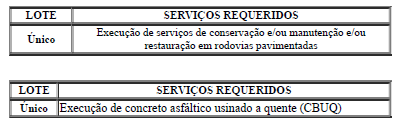 CAPACIDADE TÉCNICA: CAPACIDADE TÉCNICA: CAPACIDADE TÉCNICA: CAPACIDADE TÉCNICA: CAPACIDADE OPERACIONAL: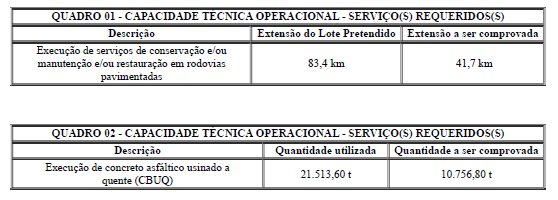 CAPACIDADE OPERACIONAL:CAPACIDADE OPERACIONAL:CAPACIDADE OPERACIONAL:CAPACIDADE OPERACIONAL: ÍNDICES ECONÔMICOS: CONFORME EDITAL.  ÍNDICES ECONÔMICOS: CONFORME EDITAL.  ÍNDICES ECONÔMICOS: CONFORME EDITAL.  ÍNDICES ECONÔMICOS: CONFORME EDITAL.  ÍNDICES ECONÔMICOS: CONFORME EDITAL. OBSERVAÇÕES: 13.10. O Edital e seus anexos estão disponíveis, na íntegra, no Portal Nacional de Contratações Públicas (PNCP) e endereço eletrônico https://www.gov.br/dnit/pt-br/assuntos/licitacoes/superintendencias/editais-de-licitacoes/.OBSERVAÇÕES: 13.10. O Edital e seus anexos estão disponíveis, na íntegra, no Portal Nacional de Contratações Públicas (PNCP) e endereço eletrônico https://www.gov.br/dnit/pt-br/assuntos/licitacoes/superintendencias/editais-de-licitacoes/.OBSERVAÇÕES: 13.10. O Edital e seus anexos estão disponíveis, na íntegra, no Portal Nacional de Contratações Públicas (PNCP) e endereço eletrônico https://www.gov.br/dnit/pt-br/assuntos/licitacoes/superintendencias/editais-de-licitacoes/.OBSERVAÇÕES: 13.10. O Edital e seus anexos estão disponíveis, na íntegra, no Portal Nacional de Contratações Públicas (PNCP) e endereço eletrônico https://www.gov.br/dnit/pt-br/assuntos/licitacoes/superintendencias/editais-de-licitacoes/.OBSERVAÇÕES: 13.10. O Edital e seus anexos estão disponíveis, na íntegra, no Portal Nacional de Contratações Públicas (PNCP) e endereço eletrônico https://www.gov.br/dnit/pt-br/assuntos/licitacoes/superintendencias/editais-de-licitacoes/.